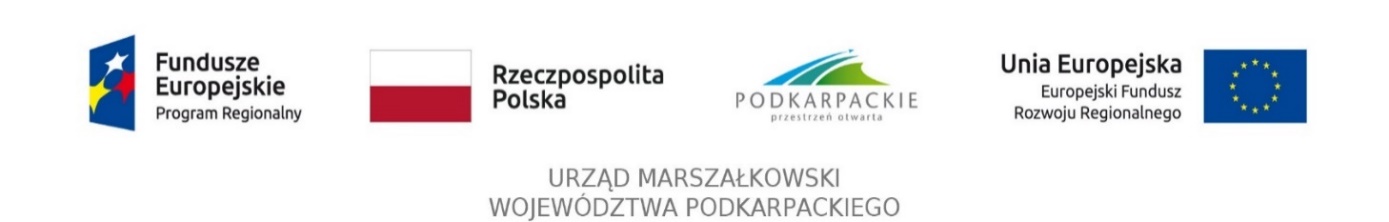 ZAŁĄCZNIK NR 7 DO SIWZ…………………………………………………………pełna nazwa/firma, adres Wykonawcy Zamawiający:Gmina Ropczyceul. Krisego 139-100 RopczyceOŚWIADCZENIE O PRZYNALEŻNOŚCI LUB BRAKU PRZYNALEŻNOŚCIDO TEJ SAMEJ GRUPY KAPITAŁOWEJSkładając ofertę w postępowaniu o udzielenie zamówienia publicznego prowadzonego w trybie przetargu nieograniczonego:„Budowa wodociągu w miejscowości Lubzina, Okonin – etap I”Znak sprawy: PPZP.271.19.2020stosownie do art. 24 ust. 11 ustawy Prawo Zamówień Publicznychoświadczam, że:nie przynależę * do tej samej grupy kapitałowej w rozumieniu ustawy z dnia 16 lutego 2007r. o ochronie konkurencji i konsumentów (t.j. Dz. U. z 2017 r. poz. 229 ze zm.) z Wykonawcami, którzy złożyli odrębne oferty w w/w postępowaniu o udzielenie zamówieniaprzynależę * do tej samej grupy kapitałowej w rozumieniu ustawy z dnia 16 lutego 2007 r. 
o ochronie konkurencji i konsumentów (t.j. Dz. U. z 2017r. poz. 229 ze zm.) z następującymi Wykonawcami, którzy złożyli odrębne oferty w w/w postępowaniu o udzielenie zamówienia:……………………………………………..…….(nazwa i adres podmiotu)……………………………………………..…….(nazwa i adres podmiotu)……………………………………………..…….(nazwa i adres podmiotu)* niepotrzebne skreślićUwaga:Przedmiotowe oświadczenie o przynależności lub braku przynależności do tej samej grupy kapitałowej Wykonawca ma obowiązek złożyć w terminie 3 dni od dnia zamieszczenia na stronie internetowej http://www.bip.ropczyce.eu informacji, o której mowa w art. 86 ust. 5 ustawy PZP.Wraz ze złożeniem oświadczenia, Wykonawca może przedstawić dowody, że powiązania z innym Wykonawcą nie prowadzą do zakłócenia konkurencji w postępowaniu o udzielenie zamówienia..................................., dnia ...............................  ........................................................................................imię, nazwisko, podpis i pieczątka lub czytelny podpis osoby uprawnionej(osób uprawnionych) do reprezentowania Wykonawcy